Publicado en Madrid el 14/12/2015 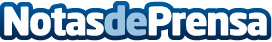 Ideas para vestidos de novia, el detalle más importante de cualquier bodaEl vestido de la novia es el elemento más esperado y comentado de una boda. Es un vestido diseñado para un momento único e irrepetible de tu vida. Además los vestidos de boda son una prenda con gran tradición que se remonta al año 1840, en el que se produjo el matrimonio de la reina Victoria con Alberto de Sajonia-Coburg. La reina eligió un vestido de color blanco. Desde este acontecimiento muchas novias optaron por vestidos de boda de día similares en honor a esa elecciónDatos de contacto:LuciaSeCasaLuciaSeCasa el magazine de las novias912979711Nota de prensa publicada en: https://www.notasdeprensa.es/ideas-para-vestidos-de-novia-el-detalle-mas Categorias: Moda Celebraciones http://www.notasdeprensa.es